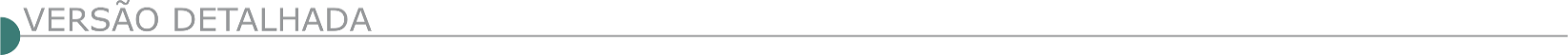 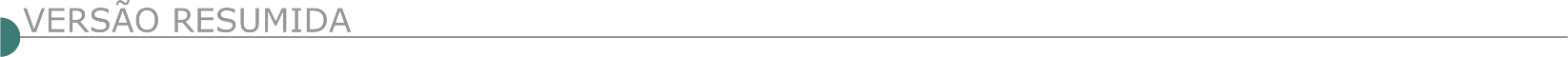 ESTADO DE MINAS GERAISPREFEITURA MUNICIPAL DE BELMIRO BRAGA - PREGÃO PRESENCIAL N° 009/2023Objeto: Destinação Final para os Resíduos Sólidos urbanos recolhidos em toda área urbana e rural do município de Belmiro Braga, que a partir das 09:30 horas do dia 07 de junho de 2023. Para conhecimento de todos os interessados, expediu-se o presente que será afixado no lugar de costume.PREFEITURA MUNICIPAL DE BOTELHOS - TOMADA DE PREÇOS 01/2023Objeto: Execução do PSCIP do Ginásio Poliesportivo Paulo Roberto Borba. Valor estimado: R$ 160.575,79. Data máxima para protocolo de documentos para CRC: 12 de junho de 2023. Protocolo dos Envelopes Nº 1 (Documentação) e Nº 2 (Proposta): até as 09h00min do dia 15 de junho de 2023 no setor de Protocolo na sede da Prefeitura Municipal de Botelhos/MG. Reunião para abertura do Envelope Nº 1: às 09:15 horas do dia 15 de junho de 2023 na sede da Prefeitura Municipal de Botelhos/MG. Informações: licita1@botelhos.mg.gov.br, site: http://www.botelhos.mg.gov.br/licitacoes.PREFEITURA MUNICIPAL DE CABECEIRA GRANDE - TOMADA DE PREÇOS 004/2023Objeto: Pavimentação asfáltica em pré – misturado a frio – PMF, na Rua Bela Vista, localizada no Distrito de Palmital de Minas, realizará no dia 19 de junho de 2023, às 09:00. Informações licitacaocabeceiragrande@hotmail.com, (38) 3677 8093.PREFEITURA MUNICIPAL DE CAETÉ - CONCORRÊNCIA Nº 001/2023Objeto: Construção civil, para execução da obra de construção do Centro Multigeracional, na Av. Dr. João Pinheiro, nº 4500, no Bairro Morgan, na cidade de Caeté/MG, totalizando uma área de 3.684,75m² a ser construída, no dia 28/06/2023 às 09:30. Valor estimado: R$ 14.071.736,22. O Edital retificado encontra-se à disposição dos interessados, na íntegra gratuitamente no Site: www.caete.mg.gov.br. Maiores informações pelos telefones (31) 3651-3264/8047 ou 3651-3234/3235/3125.PREFEITURA MUNICIPAL DE COROMANDELTOMADA DE PREÇOS nº 06/2023Objeto: Execução de obras de pavimentação asfáltica em CBUQ, no Bairro Dom Bosco. Será realizado no dia 20/06/2023 às 08:00 horas. TOMADA DE PREÇOS nº 07/2023Objeto: Execução de obras de pavimentação asfáltica em CBUQ, no Bairro Dom Bosco, Sagrada família e Comunidade dos Pereiras. E-mail: licitacao@coromandel.mg.gov.br no site www.coromandel.mg.gov.br ou pelo telefone 34-3841-1344. PREFEITURA MUNICIPAL DE DORES DE GUANHÃES TOMADA DE PREÇOS Nº: 006/2023Objeto: Construção, reconstrução de 01 pontes comunidade da Bucaína 1. Data da abertura: 19/06/2023 às 09:00 horas. Melhores informações: Telefone (33) 3426-1210 e-mail: edital@doresdeguanhaes.mg.gov.br. TOMADA DE PREÇOS Nº: 007/2023Objeto: construção, reconstrução de 01 pontes comunidade da Bucaína 2. Data da abertura: 20/06/2023 às 09:00 horas. Melhores informações: Telefone (33) 3426-1210 e-mail: edital@doresdeguanhaes.mg.gov.br TOMADA DE PREÇOS Nº: 008/2023Objeto: Construção, reconstrução de 1 ponte na comunidade Timirim – Dores de Guanhães – MG. Julgamento Menor preço. Data da abertura: 21/06/2023 às 09:00 horas. Melhores informações: Telefone (33) 3426- 1210 e-mail: edital@doresdeguanhaes.mg.gov.br.PREFEITURA MUNICIPAL DE DORES DO TURVO – CONCORRÊNCIA ELETRÔNICA Nº 001/2023Objeto: Pavimentação asfáltica da Rua Capitão Camilo no Município de Dores do Turvo MG, dia 20/06/2023, as 09:00 horas. O edital está disposição dos interessados no site oficial do Município www.doresdoturvo.mg.gov.br na plataforma de licitações www.ammlicita.org.br e na sala de licitação desta Prefeitura, situada na Rua São Cristovão, nº 55, centro. Informação pelo telefone (32) 3576 – 1130 e-mail: licitação@doresdoturvo.mg.gov.br.PREFEITURA MUNICIPAL DE GOIANÁ - PREGÃO ELETRÔNICO 023/2023Objeto: Descarte de entulho e rejeitos oriundos da construção civil. Data e horário do recebimento das propostas: até às 13:55 horas do dia 07/06/2023. Data e horário do início da disputa: 14:00 horas do dia 07/06/2023. Disponibilização do edital e informações no endereço eletrônico: https://bllcompras.com e www.goiana.mg.gov.br. Informações complementares poderão ser obtidas através dos telefones: (32) 3274-5192.PREFEITURA MUNICIPAL DE GUAXUPÉ - CONCORRÊNCIA Nº 003/2023Objeto: Execução de recapeamento asfáltico nos seguintes logradouros: objeto 01: Recapeamento asfáltico na Rua Dr. Jeremias Zerbini e Av. Vereador Nelson Elias; objeto 02: Recapeamento asfáltico na Av. Paulo Ribeiro do Valle e Rua João Elias Antônio; objeto 03: recapeamento asfáltico na Av. Dona Floriana – trecho 01; objeto 04: Recapeamento asfáltico na Rua Av. Dona Floriana – trecho 02; objeto 05: Recapeamento asfáltico na Av. Prefeito Aníbal Ribeiro do Valle; objeto 06: Pavimentação asfáltica na Rua Almiro Albino Almeida Cyrino e objeto 07: Pavimentação asfáltica de Praças de Retorno no Jardim Alvorada, no município de Guaxupé/MG . As propostas e documentos pertinentes serão recebidos virtualmente no site www.ammlicita.org.br até o dia 15 de junho de 2023 às 09:00 horas, quando iniciará a fase de lances, conforme especificações e normas contidas no Edital e seus Anexos, disponíveis no endereço eletrônico acima e no site www.guaxupe.mg.gov.br, onde o Edital poderá ser baixado a partir do dia 25 de maio de 2023. Maiores informações relativas a presente licitação: Secretaria Municipal de Administração do Município de Guaxupé, situada na Avenida Conde Ribeiro do Valle, 113 – pavimento superior, Centro – Guaxupé/MG, telefone: (35) 3559-1021. PREFEITURA MUNICIPAL DE ITAMARANDIBA - CONCORRÊNCIA ELETRÔNICA Nº 0009/2023Objeto: Reforma de fachada da secretaria municipal de desenvolvimento urbano e rural na sede da prefeitura em Itamarandiba MG. Recebimento propostas a partir de: 26/05/2023. Início da sessão de lances: 13/06/2023 as 09:00 horas no endereço web: http://licitar.digital. Os interessados poderão retirar gratuitamente o edital completo nos endereços web: http://licitar.digital, www.itamarandiba.mg.gov.br ou através do e-mail: licitacao@itamarandiba.mg.gov.br. Informações e esclarecimentos: (38) 3521.1063. Data: 26/05/2023PREFEITURA MUNICIPAL DE LUISLÂNDIA - TOMADA DE PREÇOS Nº 008/2023Objeto: Execução de obra de reforma das escolas que compõem a Rede Municipal de Ensino de Luislândia/MG, com a abertura dos envelopes de propostas comerciais no dia 02 de junho de 2023 ás 09:00 horas, a realizar-se no setor de licitações.PREFEITURA MUNICIPAL DE MATOZINHOS - CONCORRÊNCIA 03/PMM/2023Objeto: Execução de serviços de pavimentação e recapeamento asfáltico em CBUQ, Drenagem Superficial, com fornecimento de materiais e mão-de-obra. Ciente as empresas que a reabertura será publicada. Contato: (31) 3712-4083 ou (31) 3712-4512.PREFEITURA MUNICIPAL DE MENDES PIMENTEL - PREGÃO PRESENCIAL N.º 009/2023Objeto: Prestação de serviços de pequenos reparos e manutenção urbana em áreas, prédios e vias públicas. Os interessados poderão adquirir o edital e seus anexos, nos dias úteis, no horário de expediente da Prefeitura Municipal, na sala do Departamento Municipal de Licitação, situado no Paço Municipal “Arnon Rodrigues”, na Praça Benedito Quintino n.º 15, Centro, na cidade de Mendes Pimentel/MG, ou através de solicitação no e-mail licitacao@mendespimentel.mg.gov.br, ou ainda, via download no site www.mendespimentel.mg.gov.br/licitacoes/1. A sessão pública do pregão iniciar-se-á às 08:30 horas, do dia 12/06/2023, na sala de reuniões da Prefeitura Municipal, situada na Praça Benedito Quintino n.º 15, Centro, na cidade de Mendes Pimentel/MG.PREFEITURA MUNICIPAL DE MIRABELA - TOMADA DE PREÇO Nº 003/2023Objeto: Execução da obra de ampliação de 2 salas com sanitários no CEMEI Chapeuzinho Vermelho, município de Mirabela/ MG. A realizar-se dia 13/06/2023 as 09:00 horas Edital disponível no site: www.mirabela.mg.gov.br. Informações: (38)3239-1288.PREFEITURA MUNICIPAL DE MONTES CLAROS - TOMADA DE PREÇO N° 007/2020Objeto: Contratação de Sociedade empresária para Construção da Academia de Saúde José Corrêa Machado O município de Montes Claros/MG, através da Secretaria Municipal de Saúde, informa que a obra de Construção da Academia de Saúde José Corrêa Machado, foi concluída e recebida no dia 03/07/20.PREFEITURA MUNICIPAL DE PAINS - TOMADA DE PREÇOS Nº 006/2023Objeto: Execução de obra de construção de 20 casas populares no bairro Alvorada em Pains/MG. Abertura da Sessão: às 09:00 horas do dia 19 de junho de 2023. Local: Setor de Licitações, situado à Praça Tonico Rabelo, 164 – Centro – Pains/MG. Telefone: (37) 3323-1285. Edital disponível no site da Prefeitura www.pains.mg.gov.br.PREFEITURA MUNICIPAL DE PORTEIRINHA - TOMADA DE PREÇOS Nº 11/2023Objeto: Obra de calçamento com bloquete sextavado com emprego de meio fio e sarjetas de concreto em trechos da estrada rural do Serrado. Dia da Licitação: 12/06/2023 às 08:00 horas. Local: Praça Presidente Vargas, 01 – Centro, Porteirinha/MG. Edital disponível no setor de licitação da prefeitura e no site: www.porteirinha.mg.gov.br. Informações pelo e-mail: licitacao@porteirinha.mg.gov.br ou pelo telefone: (38) 3831-1297.PREFEITURA MUNICIPAL DE PORTO FIRMETOMADA DE PREÇOS Nº 006/2023Objeto: Construção de Ponte com utilização de viga metálica na Comunidade do Ribeirão Minas, na data de 13/06/2023, às 14:00 horas. O Edital poderá ser retirado no site: www.portofirme.mg.gov.br. Informações pelo telefone (31) 3893-1456, Porto Firme/MG, 24/05/2023. TOMADA DE PREÇOS Nº 005/2023Objeto: Execução de reforma dos prédios das Unidades Básicas de Saúde José Maciel, Jacyra Bernardes Janotti e Porto Firme, na data de 13/06/2023, às 09:00 horas. O Edital poderá ser retirado no sítio: www.portofirme.mg.gov.br. Informações pelo telefone (31) 3893- 1456.PREFEITURA MUNICIPAL DE PRESIDENTE OLEGÁRIO - TOMADA DE PREÇOS Nº 002 /2023Objeto: Execução das obras de recapeamento asfáltico em CBUQ, sinalização horizontal e drenagem superficial urbana nas Ruas José Félix, Barão do Rio Branco, Vereador Antônio Ferreira e Guilhermina Moreira. Data: 13/06/2023. Horário: 13:30 horas. Outras informações: 3438110070, site https://presidenteolegario.mg.gov.br/.PREFEITURA MUNICIPAL DE RESSAQUINHA - PREGÃO ELETRÔNICO Nº 023/2023Objeto: Execução de serviços de estrutura para a promoção de eventos públicos e culturais no município de Ressaquinha. Recebimento das Propostas e Documentos de Habilitação: das 17:00 horas do dia 26/05/2023, às 08:00 horas do dia 07/06/2023. Início da Sessão de Disputa de Preços: às 09:00 horas do dia 07/06/2023 no endereço eletrônico https://www.portaldecompraspublicas.com.br, Informações das 12:00 às 17:00 horas pelo e-mail: compras@ressaquinha.mg.gov.br, e pelo telefone (32) 3341-1259.PREFEITURA MUNICIPAL DE RIBEIRÃO DAS NEVES - CONCORRÊNCIA 062/2022Objeto: Reforma e ampliação das escolas que foram municipalizadas. Torna público que se encontra disponível no site www.ribeiraodasneves.mg.gov.br. A data para realização de sessão será dia 30/06/2023 às 09:00 horas.PREFEITURA MUNICIPAL DE RIO POMBA - TOMADA DE PREÇOS N° 001/2023Objeto: Execução de Obra de Reconstrução da Ponte de Acesso ao IFET, Reconstrução da Ponte do Carmelindo Damião e Muro de Gabião do São Lourenço, Zona Rural, Rio Pomba-MG. A sessão terá início às 10:00 horas do dia 15 de junho de 2023, na Sala de Licitações da Prefeitura, situada à Av. Raul Soares, 15, Centro, Município de Rio Pomba/ MG. O edital de licitação está à disposição dos interessados nos dias úteis no local já mencionado, em horário comercial ou através do endereço eletrônico https://www.riopomba.mg.gov.br.PREFEITURA MUNICIPAL DE SANTA CRUZ DO ESCALVADO - TOMADA DE PREÇO Nº 012/2023Objeto: Execução de serviços de conservação de vias públicas com massa asfáltica tipo PMF, (tapa buracos), no município de Santa Cruz do Escalvado-MG, no dia 13 de junho de 2023, às 14:00 horas. Maiores informações pelo telefone (31) 3883-1153.PREFEITURA MUNICIPAL DE SANTO ANTÔNIO DO MONTE - PREGÃO 54/2023Objeto: Execução de obras de revitalização da atual pista de caminhada no Bairro Retiro do Lago. Entrega dos envelopes: até às 08:30 horas de 07 de junho de 2023. Informações, edital: www.samonte.mg.gov.br, Praça Getúlio Vargas, 18, Centro, telefone: (37) 3281 7328 de 08:00 às 17:00 horas, e-mail: compras@samonte.mg.gov.br.PREFEITURA MUNICIPAL DE SÃO DOMINGOS DAS DORES - TOMADA DE PREÇOS Nº001/2023Objeto: execução de obra de reforma da sala de vacinas no Município De São Domingos Das Dores. Os envelopes contendo proposta e documentação deverão ser entregues até às 08:30 horas do dia 15/06/2023, na sede da Prefeitura Municipal. A sessão terá início às 08:40 horas. Maiores informações (33) 3315- 8000. PREFEITURA MUNICIPAL DE SÃO DOMINGOS DO PRATA - CONCORRÊNCIA Nº 02/2023Objeto: Execução de obra de construção de escola. Os envelopes deverão ser protocolados até as 09:00 horas do dia 29/06/2023 na sala de Licitações da Prefeitura. A sessão de abertura dos envelopes ocorrerá no dia 29/06/2023, as 09:00 horas. Edital em www.saodomingosdoprata.mg.gov.br. Informações: (31) 3856-1385.PREFEITURA MUNICIPAL DE SÃO GERALDO DA PIEDADE - TOMADA DE PREÇOS N°:003/2023Objeto: Realização de calçamento em pavimento intertravado em bloco sextavado. A abertura será dia 15/06/2023 às 10:00 horas, na sala de reuniões da Prefeitura, na sala de reuniões da Prefeitura, na Rua Ulisses Passos, 25 - centro, nos dias úteis no horário de 07:30 às 11:30 horas e das 13:00 às 17:00 horas. E-mail: cpl@saogeraldodapiedade.mg.gov.br.PREFEITURA MUNICIPAL DE SÃO JOSÉ DA VARGINHA - TOMADA DE PREÇO Nº 01/2023Objeto: Construção da Unidade Básica de Saúde (UBS T1A), localizada no bairro São Francisco no Município de São José da Varginha/MG. Considerando a alteração descrita, fica designada nova Data de abertura para o dia: 16/06/2023 às 09:00 horas. Informações Edital e seus anexos: Sala de licitações (Praça São José, nº 10, centro, Cep: 35694-000, São José da Varginha/MG), e-mail: licitacao@saojosedavarginha.mg.gov.br, site: www.saojosedavarginha.mg.gov.br. Telefone: (37) 3275-1242.PREFEITURA MUNICIPAL DE SÃO JOSÉ DO ALEGRE - TOMADA DE PREÇOS Nº 001 Objeto: Execução de obra de reforma do Ginásio Poliesportivo Municipal. Recebimento dos envelopes dia 13/06/2023 às 14:00 horas. Abertura de documentação dia 13/06/2023 às 14:30 horas. Edital e informações complementares no site www.saojosedoalegre.mg.gov.br.PREFEITURA MUNICIPAL DE SÃO SEBASTIÃO DA VARGEM ALEGRE - PREGÃO PRESENCIAL N.º 020/2023Objeto: Manutenção e pavimentação viária no município de São Sebastião da Vargem Alegre –MG. Abertura dos envelopes: 07/06/2023 às 13:00 horas. Edital na Prefeitura Municipal das 08:00 às 11:00 horas e 12:00 às 17:00 horas em dias úteis. PREFEITURA MUNICIPAL DE TRÊS CORAÇÕES - CONCORRÊNCIA Nº001/2023Objeto: Construção e reparos de pequenos trechos de calçadas no Município De Três Corações-Mg, com sede na av. Brasil, n.º 225, bairro jardim américa, cep 37.410-900. Data de abertura dos envelopes: dia 29 de junho de 2023 as 09:30 horas. Endereço: av. Brasil, n.º 225 – Jardim América, departamento de licitação. Sob a responsabilidade da secretaria municipal de obras e serviços públicos. O edital completo, seus anexos, impugnações, recursos, decisões e demais atos deverão ser acompanhados pelos interessados para ciência através do site www.trescoracoes.mg.gov.br ou no departamento de licitação das 09:00 às 11:00 horas e das 13:00 às 17:00 horas.PREFEITURA MUNICIPAL DE VARZELÂNDIA - TOMADA DE PREÇOS Nº 09/2023 Objeto: Construção de área de lazer e esportes no Distrito de Campo Redondo. Credenciamento: 13/06/2023 às 08:30 horas. Abertura da sessão 13/06/2023 às 08:50 horas. Informações: www.varzelandia.mg.gov.br.PREFEITURA MUNICIPAL DE VERÍSSIMO - TOMADA DE PREÇO Nº 01/2023Objeto:  Execução de obra de implantação de Sistema de Esgotamento Sanitário no Bairro de Rufinópolis na Cidade de Veríssimo/MG, que fará realizar no dia 30 de maio de 2023 às 09:00 horas. Edital e informação no endereço eletrônico www.verissimo.mg.gov.br, editais. Contato (34) 3323-1140.ESTADO DO ESPÍRITO SANTOCONDER - COMPANHIA DE DESENVOLVIMENTO URBANO DO ESTADO DA BAHIA - LICITAÇÃO PRESENCIAL Nº 030/23Objeto: Execução de obras de implantação de rede de drenagem profunda em vias urbanas, no Município De Inhambupe. Bahia. Abertura: 21/06/2023, às 14:30 horas. O Edital e seus anexos estarão à disposição dos interessados no site da CONDER http://www.conder.ba.gov.br no campo licitações, a partir do dia 29/05/2023. Salvador - BA, 25 de maio de 2023.SEAG - SECRETARIA DE ESTADO DA AGRICULTURA, ABASTECIMENTO, AQUICULTURA E PESCA - CONCORRÊNCIA PUBLICA Nº 002/2023Objeto: Execução de serviço de pavimentação do trecho Sede - Comunidade Fortaleza - Comunidade Sumidouro - Divisa com Atílio Vivácqua, no município de Muqui, Estado do Espírito Santo, com extensão de 6,04 km. Valor Estimado: R$ 12.992.133,87. Abertura da Sessão Pública: 28/06/2023 às 14:00 horas. Local de Realização da Sessão Pública: Rua Raimundo Nonato, 116 - Forte São João - Vitória/ ES. O Edital poderá ser adquirido junto à CPL/SEAG, 4º andar no endereço acima citado, de segunda a sexta-feira, no horário de 09:00 ás 12:00 horas e 13:30 ás 17:00 horas, bem como pelo site www.compras.es.gov.br, cpl.seag@seag.es.gov.br ou telefone: (27) 3636-3676.PREFEITURA MUNICIPAL DE SERRA - CONCORRÊNCIA PÚBLICA Nº 015/2023Objeto: Execução da obra da escola municipal de ensino fundamental no bairro Jardim Tropical, no município da Serra/ES. O Início da Sessão Pública e recebimento dos envelopes será às 14:00 horas do dia 27 de junho de 2023, na sede da CPL/ SEOB, a Rua Maestro Antônio Cícero, nº 111, Anexo SEOB - Térreo, Centro, Serra-ES. Informações 3291.2146. O Edital e anexos poderão ser obtidos mediante apresentação de Pendrive e no site oficial do Município.ESTADO DO RIO DE JANEIROCEDAE – COMPANHIA ESTADUAL DE ÁGUAS E ESGOTOS DO RIO DE JANEIRO - LICITAÇÃO 001/23Objeto: Serviços contínuos de manutenção dos ramais, ligações prediais, redes e elevatórias nos sistemas de abastecimentos de água, inclusive reposição de pavimento na área de atuação da diretoria do interior lote i e II. 27/06/2023 11:00 horas. Valor total estimado: R$ 62.371.210,74, LOTE I: R$ 34.058.901,06, LOTE II: R$ 28.312.309,68.  Maiores informações pelo site https://cedae.com.br/licitacao.EMOP - EMPRESA DE OBRAS PÚBLICAS DO ESTADO DO RIO DE JANEIRO - LICITAÇÃO: Nº 017/2023.Objeto: Execução da construção da delegacia de atendimento à mulher (DEAM) de campo grande, localizada na avenida Cesário De Melo, nº 4.138. Data do certame: 01/08/2023. Hora: 11: 00 horas. Local: EMOP - Empresa de Obras do Estado do Rio de Janeiro, localizada no Campo de são Cristóvão, nº138 - 4º andar/ sala 404- São Cristóvão, Rio de Janeiro - RJ. O Edital e seus anexos estarão à disposição dos interessados, onde poderão obter todas as informações sobre a Licitação, podendo alternativamente ser retirado no sítio eletrônico desta Empresa de Obras Públicas do Estado do Rio de Janeiro, www.emop.rj.gov.br.INEA - INSTITUTO ESTADUAL DO AMBIENTE - CONCORRÊNCIA NACIONAL 005/2023Objeto: Projeto executivo e obras de mesodrenagem e urbanização nas av. Berna e av. Irmãos Guinle, nos bairros Jardim Queimados, Belmonte E Vila Central, Município de Queimados. Valor: R$ 20.500.806,42. Data: 04/07/2023 às 11:00 horas. Local: Avenida Venezuela, n° 110, 4° Andar, Sala 405. Aquisição: O Edital e seus anexos estarão à disposição para consulta ou aquisição, neste caso mediante a um pen drive no Núcleo de Licitações, na Avenida Venezuela, n° 110 – 4º andar – sala 405 – Saúde – Rio de Janeiro, no horário de 10:00 às 12:00 horas e de 14:00 às 16:00 horas, ou podendo alternativamente ser adquirido através do site do INEA www.inea.rj.gov.br. Informações: Os interessados poderão obter maiores informações sobre o Edital no endereço e horário acima mencionado ou pelo telefone (21) 2334-5962.PETROBRAS - PETROBRAS LOGÍSTICA DE GÁS TRANSPORTADORA BRASILEIRA GASODUTO BOLÍVIA BRASIL S.A -  AVISO DE LICITAÇÃO Nº 7004079016Objeto: Serviço De Engenharia. Abertura da Proposta: 20/06/2023 às 17:00 horas. Obs.: A consulta ao edital e o processamento da licitação serão realizados no portal www.petronect.com.br.- PUBLICIDADE -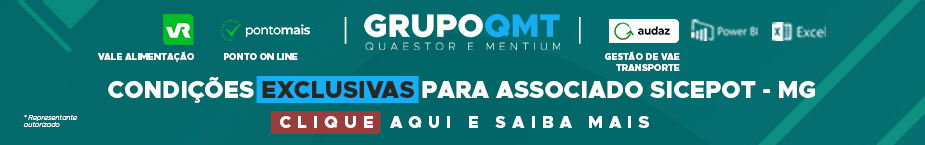 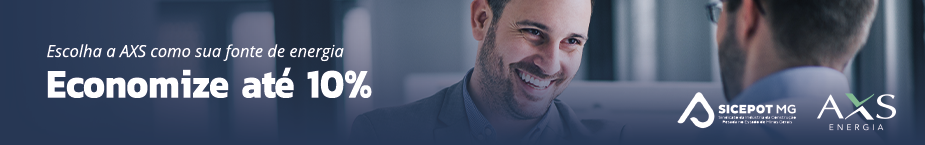 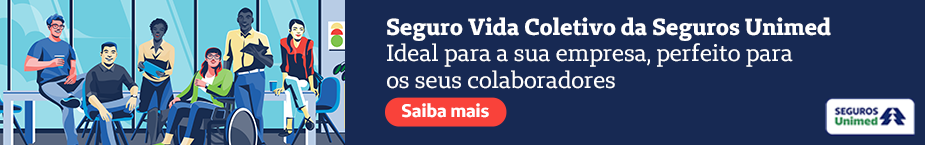 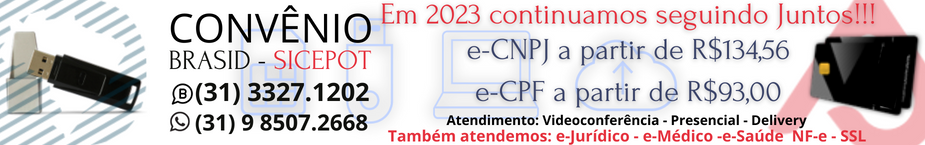  ÓRGÃO LICITANTE: SMOBI ÓRGÃO LICITANTE: SMOBIEDITAL:  PREGÃO ELETRÔNICO DQ 027/2023EDITAL:  PREGÃO ELETRÔNICO DQ 027/2023Endereço: Rua dos Guajajaras, 1107 – 14° andar - Centro, Belo Horizonte - MG, 30180-105Informações: Telefone: (31) 3277-8102 - (31) 3277-5020 - Sites: www.licitacoes.caixa.gov.br e www.pbh.gov.br - E-mail cpl.sudecap@pbh.gov.br Endereço: Rua dos Guajajaras, 1107 – 14° andar - Centro, Belo Horizonte - MG, 30180-105Informações: Telefone: (31) 3277-8102 - (31) 3277-5020 - Sites: www.licitacoes.caixa.gov.br e www.pbh.gov.br - E-mail cpl.sudecap@pbh.gov.br Endereço: Rua dos Guajajaras, 1107 – 14° andar - Centro, Belo Horizonte - MG, 30180-105Informações: Telefone: (31) 3277-8102 - (31) 3277-5020 - Sites: www.licitacoes.caixa.gov.br e www.pbh.gov.br - E-mail cpl.sudecap@pbh.gov.br Endereço: Rua dos Guajajaras, 1107 – 14° andar - Centro, Belo Horizonte - MG, 30180-105Informações: Telefone: (31) 3277-8102 - (31) 3277-5020 - Sites: www.licitacoes.caixa.gov.br e www.pbh.gov.br - E-mail cpl.sudecap@pbh.gov.br Objeto: Serviços comuns de engenharia para manutenção em próprios municipais regionalizados de Belo HorizonteObjeto: Serviços comuns de engenharia para manutenção em próprios municipais regionalizados de Belo HorizonteDATAS: Credenciamento até: 08h do dia 13/06/2023.Lançamento de proposta comercial e documentação de habilitação: 09h do dia 13/06/2023Abertura da sessão pública de lances:Lotes 01 a 02, às 10h00, no dia 13/06/2023;Lotes 03 a 04, às 11h00, no dia 13/06/2023;Lotes 05 a 06, às 14h00, no dia 13/06/2023;Lotes 07 a 08, às 15h00, no dia 13/06/2023;DATAS: Credenciamento até: 08h do dia 13/06/2023.Lançamento de proposta comercial e documentação de habilitação: 09h do dia 13/06/2023Abertura da sessão pública de lances:Lotes 01 a 02, às 10h00, no dia 13/06/2023;Lotes 03 a 04, às 11h00, no dia 13/06/2023;Lotes 05 a 06, às 14h00, no dia 13/06/2023;Lotes 07 a 08, às 15h00, no dia 13/06/2023;Valor Estimado da ObraCapital SocialGarantia de PropostaValor do EditalR$   59.700.617,67R$ -R$ -R$ -CAPACIDADE TÉCNICA:  a. A comprovação de inclusão no Quadro Permanente, ao qual se refere o item 16.1.2.2, deverá ser realizada pela apresentação de cópia (s) do (s) Contrato (s) de Trabalho do profissional; ou Carteira de Trabalho e Previdência Social –CTPS; ou cópia do Contrato Social da empresa em que consta o profissional integrante da sociedade; ou, ainda, através do (s) contrato (s) de prestação de serviços regido (s) pela legislação civil comum, ainda que a termo. B. O profissional cujo atestado venha atender à exigência do item 16.1.2.2 não poderá ser substituído por outro profissional, sem a prévia aprovação formal da Contratante.CAPACIDADE TÉCNICA:  a. A comprovação de inclusão no Quadro Permanente, ao qual se refere o item 16.1.2.2, deverá ser realizada pela apresentação de cópia (s) do (s) Contrato (s) de Trabalho do profissional; ou Carteira de Trabalho e Previdência Social –CTPS; ou cópia do Contrato Social da empresa em que consta o profissional integrante da sociedade; ou, ainda, através do (s) contrato (s) de prestação de serviços regido (s) pela legislação civil comum, ainda que a termo. B. O profissional cujo atestado venha atender à exigência do item 16.1.2.2 não poderá ser substituído por outro profissional, sem a prévia aprovação formal da Contratante.CAPACIDADE TÉCNICA:  a. A comprovação de inclusão no Quadro Permanente, ao qual se refere o item 16.1.2.2, deverá ser realizada pela apresentação de cópia (s) do (s) Contrato (s) de Trabalho do profissional; ou Carteira de Trabalho e Previdência Social –CTPS; ou cópia do Contrato Social da empresa em que consta o profissional integrante da sociedade; ou, ainda, através do (s) contrato (s) de prestação de serviços regido (s) pela legislação civil comum, ainda que a termo. B. O profissional cujo atestado venha atender à exigência do item 16.1.2.2 não poderá ser substituído por outro profissional, sem a prévia aprovação formal da Contratante.CAPACIDADE TÉCNICA:  a. A comprovação de inclusão no Quadro Permanente, ao qual se refere o item 16.1.2.2, deverá ser realizada pela apresentação de cópia (s) do (s) Contrato (s) de Trabalho do profissional; ou Carteira de Trabalho e Previdência Social –CTPS; ou cópia do Contrato Social da empresa em que consta o profissional integrante da sociedade; ou, ainda, através do (s) contrato (s) de prestação de serviços regido (s) pela legislação civil comum, ainda que a termo. B. O profissional cujo atestado venha atender à exigência do item 16.1.2.2 não poderá ser substituído por outro profissional, sem a prévia aprovação formal da Contratante.CAPACIDADE OPERACIONAL: 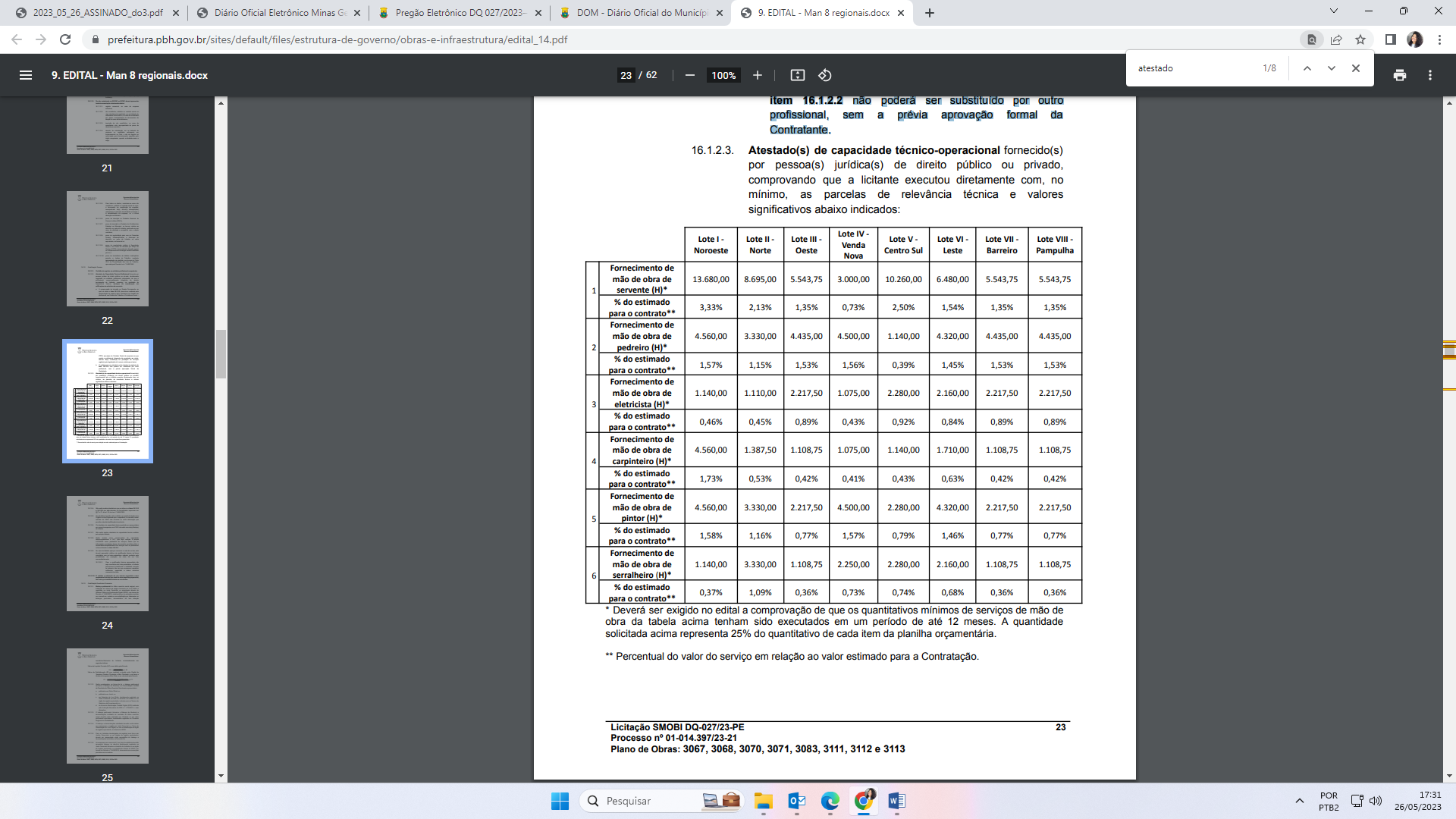 CAPACIDADE OPERACIONAL: CAPACIDADE OPERACIONAL: CAPACIDADE OPERACIONAL: ÍNDICES ECONÔMICOS: -ÍNDICES ECONÔMICOS: -ÍNDICES ECONÔMICOS: -ÍNDICES ECONÔMICOS: -OBSERVAÇÕES:  os demais itens do edital e seus anexos permanecem inalterados. Os documentosConsolidados estão disponíveis no site da PBH no link: https://prefeitura.pbh.gov.br/obrase-infraestrutura/licitacao/regime-diferenciado-de-contratacao-013-2023.OBSERVAÇÕES:  os demais itens do edital e seus anexos permanecem inalterados. Os documentosConsolidados estão disponíveis no site da PBH no link: https://prefeitura.pbh.gov.br/obrase-infraestrutura/licitacao/regime-diferenciado-de-contratacao-013-2023.OBSERVAÇÕES:  os demais itens do edital e seus anexos permanecem inalterados. Os documentosConsolidados estão disponíveis no site da PBH no link: https://prefeitura.pbh.gov.br/obrase-infraestrutura/licitacao/regime-diferenciado-de-contratacao-013-2023.OBSERVAÇÕES:  os demais itens do edital e seus anexos permanecem inalterados. Os documentosConsolidados estão disponíveis no site da PBH no link: https://prefeitura.pbh.gov.br/obrase-infraestrutura/licitacao/regime-diferenciado-de-contratacao-013-2023.